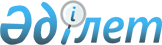 Об установлении границ (черты) некоторых населенных пунктов Таласского района
					
			Утративший силу
			
			
		
					Совместное постановление акимата Таласского района Жамбылской области от 28 декабря 2020 года № 462 и решение Таласского районного маслихата Жамбылской области от 28 декабря 2020 года № 86-3. Зарегистрированы Департаментом юстиции Жамбылской области 5 января 2021 года № 4881. Утратило силу постановлением акимата Таласского района Жамбылской области от 27 июня 2023 года № 01-175 и решением Таласского районного маслихата Жамбылской области от 27 июня 2023 года № 5-11
      Сноска. Утратило силу постановлением акимата Таласского района Жамбылской области от 27.06.2023 № 01-175 и решением Таласского районного маслихата Жамбылской области от 27.06.2023 № 5-11 (вводится в действие по истечении десяти календарных дней после дня его первого официального опубликования).
      В соответствии со статьей 17, пунктом 5 статьи 108 Земельного кодекса Республики Казахстан от 20 июня 2003 года, подпунктом 3) статьи 12 Закона Республики Казахстан от 8 декабря 1993 года "Об административно-территориальном устройстве Республики Казахстан" и Законом Республики Казахстан от 23 января 2001 года "О местном государственном управлении и самоуправлении в Республике Казахстан", акимат Таласского района ПОСТАНОВЛЯЕТ и Таласский районный маслихат РЕШИЛ:
      1. Установить границы (черты) некоторых населенных пунктов Таласского района:
      1) границу села Караой Каратауского сельского округа общей площадью 103,953 гектар согласно приложению 1;
      2) границу села Кайыр Ушаралского сельского округа общей площадью 61,2675 гектар согласно приложению 2;
      3) границу села Арал Ушаралского сельского округа общей площадью 49,2229 гектар согласно приложению 3;
      4) границу села Актобе Кызылаутского сельского округа общей площадью 31,756 гектар согласно приложению 4;
      5) границу села Тамабек С.Шакировского сельского округа общей площадью 127,2249 гектар согласно приложению 5;
      6) границу села Тамды Тамдынского сельского округа общей площадью 181,7219 гектар согласно приложению 6;
      7) границу села Сейлбек Ойыкского сельского округа общей площадью 70,7318 гектар согласно приложению 7;
      8) границу села Турымкул Ойыкского сельского округа общей площадью 86,0547 гектар согласно приложению 8;
      2. Контроль за исполнением настоящего совместного постановления и решения возложить на постоянную комиссию Таласского районного маслихата по вопросам социально-экономического развития, бюджета, местным налогам и городскому развитию.
      3. Настоящее совместное постановление и решение вступает в силу со дня государственной регистрации в органах юстиции и вводится в действие по истечении десяти календарных дней после дня его первого официального опубликования. Экспликация земельных участков по установлению границ села Караой Каратауского сельского округа Экспликация земельных участков по установлению границ села Кайыр Ушаралского сельского округа Экспликация земельных участков по установлению границ села Арал Ушаралского сельского округа Экспликация земельных участков по установлению границ села Актобе Кызылаутского сельского округа Экспликация земельных участков по установлению границ села Тамабек С.Шакировского сельского округа Экспликация земельных участков по установлению границ села Тамды Тамдынского сельского округа Экспликация земельных участков по установлению границ села Сейлбек Ойыкского сельского округа Экспликация земельных участков по установлению границ села Турымкул Ойыкского сельского округа
					© 2012. РГП на ПХВ «Институт законодательства и правовой информации Республики Казахстан» Министерства юстиции Республики Казахстан
				
      Аким Таласского района 

Б. Казанбасов

      Председатель сессии

      Таласского районного маслихата 

Д. Маселбеков

      Председатель сессии

      Таласского районного маслихата 

С. Тилеубердиев
Приложение 1 к постановлению
акимата Таласского района
от 28 декабря 2020 года № 462
и к решению Таласского районного маслихата от 28 декабря 2020 года № 86-3
№
Земельные участки, предоставленные в границах
Общая площадь, гектар
Пашня, гектар
Пашня, гектар
Многолетние насаждения, гектар
Сенокос, гектар
Пастбище, гектар
Под водой, гектар
Под дорогами, гектар
Под строительство, гектар
Прочие земли, гектар
№
Земельные участки, предоставленные в границах
Общая площадь, гектар
всего
В том числе орошаемые
Многолетние насаждения, гектар
Сенокос, гектар
Пастбище, гектар
Под водой, гектар
Под дорогами, гектар
Под строительство, гектар
Прочие земли, гектар
1
Земли села Караой Каратауского сельского округа
1798,8829
10,0
-
4,0
36
1611, 8829
15,0
77,0
5,0
40,0
2
В том числе земли населенного пункта
103,953
10,0
-
4,0
0
14, 6741
-
50,0
4,0
21,2789,0Приложение 2 к постановлению
акимата Таласского района
от 28 декабря 2020 года № 462
и к решению Таласского районного
маслихата от 28 декабря 2020 года № 86-3
№
Земельные участки, предоставленные в границах
Общая площадь, гектар
Пашня, гектар
Пашня, гектар
Многолетние насаждения, гектар
Сенокос, гектар
Пастбище, гектар
Под водой, гектар
Под дорогами, гектар
Под строительство, гектар
Прочие земли, гектар
№
Земельные участки, предоставленные в границах
Общая площадь, гектар
всего
В том числе орошаемые
Многолетние насаждения, гектар
Сенокос, гектар
Пастбище, гектар
Под водой, гектар
Под дорогами, гектар
Под строительство, гектар
Прочие земли, гектар
1
Земли села Кайыр Ушаралского сельского округа
661,9454
37,0
-
-
-
598,9454
3,0
18,0
3,0
6,0
2
В том числе земли населенного пункта
61,2675
19,0
-
-
-
12,5865
2,681
18,0
3,0
6,0Приложение 3 к постановлению
акимата Таласского района
от 28 декабря 2020 года № 462
и к решению Таласского районного
маслихата от 28 декабря 2020 года № 86-3
№
Земельные участки, предоставленные в границах
Общая площадь, гектар
Пашня, гектар
Пашня, гектар
Многолетние насаждения, гектар
Сенокос, гектар
Пастбище, гектар
Под водой, гектар
Под дорогами, гектар
Под строительство, гектар
Прочие земли, гектар
№
Земельные участки, предоставленные в границах
Общая площадь, гектар
Всего
В том числе орошаемые
Многолетние насаждения, гектар
Сенокос, гектар
Пастбище, гектар
Под водой, гектар
Под дорогами, гектар
Под строительство, гектар
Прочие земли, гектар
1
Земли села Арал Ушаралского сельского округа
185,1607
12,0
-
-
-
159,1607
1,0
6,0
7,0
-
2
В том числе земли населенного пункта
49,2299
16,0
-
-
-
20,0292
0,2007
6,0
7,0
-Приложение 4 к постановлению
акимата Таласского района
от 28 декабря 2020 года № 462
и к решению Таласского районного
маслихата от 28 декабря 2020 года № 86-3
№
Земельные участки, предоставленные в границах
Общая площадь, гектар
Пашня, гектар
Пашня, гектар
Многолетние насаждения, гектар
Сенокос, гектар
Пастбище, гектар
Под водой, гектар
Под дорогами, гектар
Под строительство, гектар
Прочие земли, гектар
№
Земельные участки, предоставленные в границах
Общая площадь, гектар
Всего 
В том числе орошаемые
Многолетние насаждения, гектар
Сенокос, гектар
Пастбище, гектар
Под водой, гектар
Под дорогами, гектар
Под строительство, гектар
Прочие земли, гектар
1
Земли села Актобе Кызылаутского сельского округа
707,2678
11,9439
4,9439
-
-
669, 3239
-
23,0
3,0
-
2
В том числе земли населенного пункта
31,756
11,9439
4,9439
-
-
5, 3239
-
11,4882
3,0
-Приложение 5 к постановлению
акимата Таласского района
от 28 декабря 2020 года № 462
и к решению Таласского районного
маслихата от 28 декабря 2020 года № 86-3
№
Земельные участки, предоставленные в границах
Общая площадь, гектар
Пашня, гектар
Пашня, гектар
Многолетние насаждения, гектар
Сенокос, гектар
Пастбище, гектар
Под водой, гектар
Под дорогами, гектар
Под строительство, гектар
Прочие земли, гектар
№
Земельные участки, предоставленные в границах
Общая площадь, гектар
Всего 
В том числе орошаемые
Многолетние насаждения, гектар
Сенокос, гектар
Пастбище, гектар
Под водой, гектар
Под дорогами, гектар
Под строительство, гектар
Прочие земли, гектар
1
Земли села Тамабек С.Шакировского сельского округа
898,1736
20,0
-
-
-
786,1736
4,0
82,0
2,0
4,0
2
В том числе земли населенного пункта
127,2249
20,0
-
-
-
22,1736
-
82,0
2,0
1,0513Приложение 6 к постановлению
акимата Таласского района
от 28 декабря 2020 года № 462
и к решению Таласского районного
маслихата от 28 декабря 2020 года № 86-3
№
Земельные участки, предоставленные в границах
Общая площадь, гектар
Пашня, гектар
Пашня, гектар
Многолетние насаждения, гектар
Сенокос, гектар
Пастбище, гектар
Под водой, гектар
Под дорогами, гектар
Под строительство, гектар
Прочие земли, гектар
№
Земельные участки, предоставленные в границах
Общая площадь, гектар
Всего 
В том числе орошаемые
Многолетние насаждения, гектар
Сенокос, гектар
Пастбище, гектар
Под водой, гектар
Под дорогами, гектар
Под строительство, гектар
Прочие земли, гектар
1
Земли села Тамды Тамдынского сельского округа
4152,0
80,0
-
15,0
-
3792,0
50,0
62,0
10,0
143,0
2
В том числе земли населенного пункта
181,7219
80,0
-
15,0
-
16,3639
-
50,0
10,0
10,3580Приложение 7 к постановлению
акимата Таласского района
от 28 декабря 2020 года № 462
и к решению Таласского районного
маслихата от 28 декабря 2020 года № 86-3
№
Земельные участки, предоставленные в границах
Общая площадь, гектар
Пашня, гектар
Пашня, гектар
Многолетние насаждения, гектар
Сенокос, гектар
Пастбище, гектар
Под водой, гектар
Под дорогами, гектар
Под строительство, гектар
Прочие земли, гектар
№
Земельные участки, предоставленные в границах
Общая площадь, гектар
Всего 
В том числе орошаемые
Многолетние насаждения, гектар
Сенокос, гектар
Пастбище, гектар
Под водой, гектар
Под дорогами, гектар
Под строительство, гектар
Прочие земли, гектар
1
Земли села Сейлбек Ойыкского сельского округа
1610,9758
12,0
-
1,0
-
1548, 9758
-
39,0
5,0
5,0
2
В том числе земли населенного пункта
70,7318
12,0
-
1,0
-
19, 1257
-
28,6061
5,0
5,0Приложение 8 к постановлению
акимата Таласского района
от 28 декабря 2020 года № 462
и к решению Таласского районного
маслихата от 28 декабря 2020 года № 86-3
№
Земельные участки, предоставленные в границах
Общая площадь, гектар
Пашня, гектар
Пашня, гектар
Многолетние насаждения, гектар
Сенокос, гектар
Пастбище, гектар
Под водой, гектар
Под дорогами, гектар
Под строительство, гектар
Прочие земли, гектар
№
Земельные участки, предоставленные в границах
Общая площадь, гектар
Всего 
В том числе орошаемые
Многолетние насаждения, гектар
Сенокос, гектар
Пастбище, гектар
Под водой, гектар
Под дорогами, гектар
Под строительство, гектар
Прочие земли, гектар
1
Земли села Турымкул Ойыкского сельского округа
1608,0
10,0
-
1,0
-
1496,0
4,0
70,0
4,0
12,0
2
В том числе земли населенного пункта
86,0547
10,0
-
1,0
-
8,8707
4,0
50,1840
4,0
12,0